Bike Committee Minutes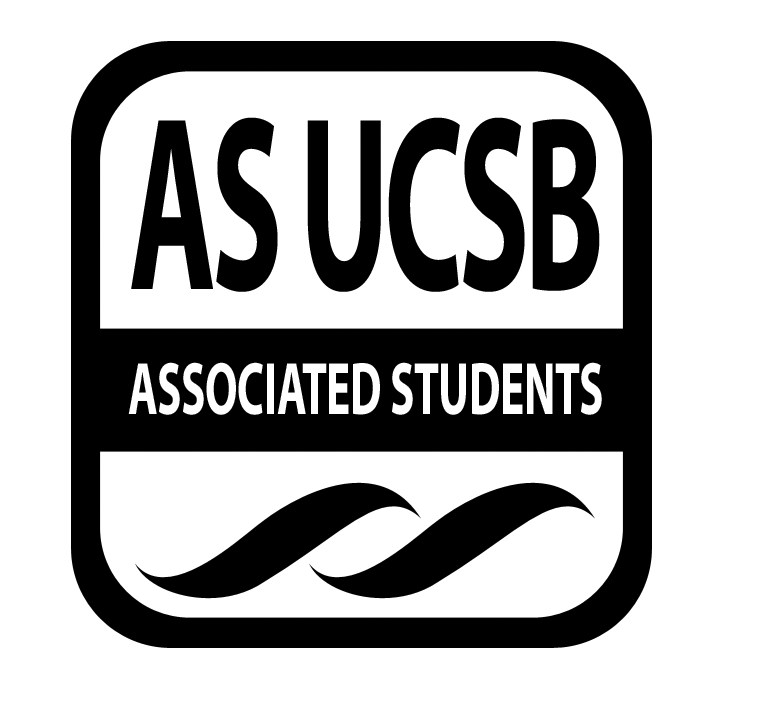 Associated Students February 14, 2022, ZoomCALL TO ORDER at 4:03 p.m. by Joy, minutes recorded by EllaATTENDANCEMOTION/SECOND: Joy/EllaMotion language: I motion to approve the attendanceACTION: ConsentAdditional approval required: SenatePUBLIC FORUMNoneCOMMITTEE BUSINESSApproval of Previous MinutesMOTION/SECOND:	Joy/EllaMotion language: I motion to approve the previous weeks meeting minutesACTION: ConsentAdditional approval required: SenateINDIVIDUAL REPORTSChairNoneVice ChairNoneAdministrative CoordinatorBack on campus as of yesterday, planning on doing bike count soonProject CoordinatorHopefully meeting Jamey this week to fix bike pumps Will ask how to maintain bike pumps going forward 	Outreach Coordinator NoneAdvisorJamey will be retiring in June Has been contact in transportation services and League of American Cyclists certified instructor and helped with bike education Find new contact in transportation department - Adam (bike shop coordinator) + CSOs might be able to helpCampus PlanningAS Bike Shop construction has started Increased obstacles for closures under Ocean Rd and near Bike Shop Possible post for detour planTransportationNoneCSOs/UCPDAbatement tagging on different areas on campus Removing bikes soon Pam said yes but we haven’t started abatement yet. We will likely start spring quarter and we will have 1 abatement shift (4hr 4people) per week is what we’re aiming for right nowAGENDAApproval of Agenda and AdditionsMOTION/SECOND:  Joy/Ella	Motion language: I motion to approve the agenda ACTION: ConsentAdditional approval required: SenateCAPITAL PROJECT UPDATESSpacing of lots Northwest of LSBRoot damage near military science Path under bridge near Rec-Cen has issues with speed driven accidents Project to refurbish list Bump near Robertson GymnasiumBump near lot 22, close to SRBHeading southbound Construction near Rec Cen underpass seems to be over To repair underpass not bike pathLast June, people discussing if bike paths need to repainted Maybe time Bike Pump replacement Fernando and Jamie Construction continuing on underpass at El Colegio/ Los Caneros Perrin list from bike comm for capital projects but does not have numbers for bike comm to approve yet but soon Perrin will check on bike comm budget - might have enough to strip out and widen/add a new bike lot in a crowed area with space Dennis mentioned that there were bikes near student health were removed Do not know where the racks wentDraft EIR for Munger being written and likely available in June for public circulation DISCUSSIONBike Rack Inventory and Impact Survey Spreadsheet from Dennis Update data on lots and bike spaces needs to be done Counting spaces in lot and what type of bike racks Doing inventory on a Sunday Doing spot checks/inventory on Wednesday afternoon when it is the most crowded Targeting specific bike racks? i.e. Campbell, UCen, Music More classes T/R 9-11 than any other day https://docs.google.com/spreadsheets/d/1Q-9mAeX4kyjN4K_Nv3-aHWVsj62bZQgflasVhglmYak/edit#gid=1164730941 Deadline for survey by 2/28! Last meeting for winter quarter!OLD BUSINESS(motion description)MOTION/SECOND:Motion language: ACTION: ConsentAdditional approval required: NEW BUSINESS(motion description)MOTION/SECOND:Motion language: ACTION: ConsentAdditional approval required: (motion description)MOTION/SECOND:Motion language: ACTION: ConsentAdditional approval required: ADJOURNMENT AT 4:22 p.m.NameNote:NameNote:Joy SanapChairPresentNicholas RivelleOutreach CoordinatorAbsentKen HarukawaVice ChairPresentFernando MezaProject CoordinatorPresentElla PhillipsAdministrative CoordinatorPresent Sarah SiedschlagAdvisorPresentKian MirshokriSenate Liaison AbsentGabrielle SaloGraduate RepresentativeAbsent